ELEKTRİK-ELEKTRONİK MÜH. ELEKTROMANYETİK DALGA TEORİSİ VİZE SINAVI			06.04.2015S-1	Maxwell denklemlerini nokta ve integral formda yazın.S-2	Kütlesi, olan   değerindeki bir noktasal yük, 	ve  alanlarında hareket etmektedir. t=0 anındaki hızı  m/s olarak verilmiştir. t=0 anındaki ivmelenme yönündeki birim vektörü (af) bulun.	b) t=0 anındaki kinetik enerjisini bulun.S-3	Aşağıdaki şekilde gösterildiği gibi kayan bir iletken çubuğun x pozisyonu:  olarak verilmektedir. İki çubuk arası uzaklık 20cm dir. T ise aşağıdaki değerler için voltmetrede okunan değerleri bulun.t= 0.4 s 		b) x=0.6 m 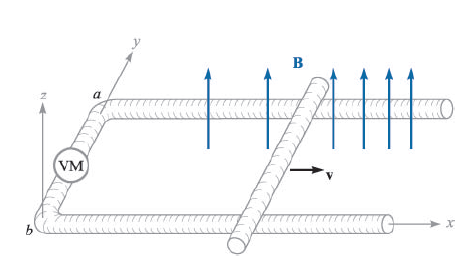 S-4	Boşlukta fazör formda Elektrik alan şiddeti:  olarak verildiğine göre aşağıdaki parametreleri bulun.ω	b) β	c) f 	d) λ	e)  Hs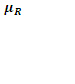 S-5	y ekseni boyunca uzanan sonsuz uzunluktaki bir akım taşıyıcısından kaynaklanan alana maruz kalan 2 mA akım taşıyan kare iletken üzerine uygulanan kuvveti bulun.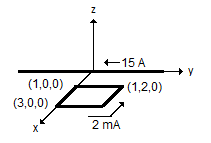 Bilgi:, , Süre 90 dk.  Başarılar:   Doç. Dr. Mahit GÜNEŞELEKTRİK-ELEKTRONİK MÜH. ELEKTROMANYETİK DALGA TEORİSİ VİZE SINAVI			06.04.2015S-1	Maxwell denklemlerini nokta ve integral formda yazın.S-2	Kütlesi, olan   değerindeki bir noktasal yük, 	ve  alanlarında hareket etmektedir. t=0 anındaki hızı  m/s olarak verilmiştir. t=0 anındaki ivmelenme yönündeki birim vektörü (af) bulun.	b) t=0 anındaki kinetik enerjisini bulun.S-3	Aşağıdaki şekilde gösterildiği gibi kayan bir iletken çubuğun x pozisyonu:  olarak verilmektedir. İki çubuk arası uzaklık 20cm dir. T ise aşağıdaki değerler için voltmetrede okunan değerleri bulun.t= 0.4 s 		b) x=0.6 m S-4	Boşlukta fazör formda Elektrik alan şiddeti:  olarak verildiğine göre aşağıdaki parametreleri bulun.ω	b) β	c) f 	d) λ	e)  HsS-5	y ekseni boyunca uzanan sonsuz uzunluktaki bir akım taşıyıcısından kaynaklanan alana maruz kalan 2 mA akım taşıyan kare iletken üzerine uygulanan kuvveti bulun.Bilgi:, , Süre 90 dk.  Başarılar:   Doç. Dr. Mahit GÜNEŞ